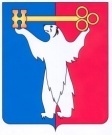 	АДМИНИСТРАЦИЯ ГОРОДА НОРИЛЬСКА КРАСНОЯРСКОГО КРАЯПОСТАНОВЛЕНИЕ09.02.2022	г. Норильск                                                     № 77О внесении изменений в постановление Администрации города Норильска от 30.12.2016 № 660В целях урегулирования отдельных вопросов, касающихся системы оплаты труда работников муниципальных образовательных учреждений, ПОСТАНОВЛЯЮ:Внести в Примерное положение об оплате труда работников муниципальных образовательных учреждений, подведомственных Управлению общего и дошкольного образования Администрации города Норильска, утвержденное постановлением Администрации города Норильска от 30.12.2016 № 660 (далее – Положение), следующие изменения:1.1. строку 6 таблицы пункта 3.6. Положения изложить в следующей редакции:«                                                                                                                                      ».1.2. Пункт 4 приложения № 1 Положения изложить в следующей редакции:«».2. Опубликовать настоящее постановление в газете «Заполярная правда» и разместить его на официальном сайте муниципального образования город Норильск.3. Настоящее постановление вступает в силу с даты его подписания и распространяет свое действие на правоотношения, возникшие с 01.09.2021.Глава города Норильска	           Д.В. Карасев№ п/пВиды компенсационных выплатРазмер в процентах к окладу (должностному окладу) <*>6за работу в общеобразовательном учреждении, имеющемструктурное подразделение с режимом круглосуточного пребывания обучающихся - Интернат154Ежемесячное денежное вознаграждение за классное руководство педагогическим работникам муниципальных общеобразовательных организаций, реализующих образовательные программы начального общего, основного общего и среднего общего образования, в том числе адаптированные основные общеобразовательные программы <********>Ежемесячное денежное вознаграждение за классное руководство педагогическим работникам муниципальных общеобразовательных организаций, реализующих образовательные программы начального общего, основного общего и среднего общего образования, в том числе адаптированные основные общеобразовательные программы <********>4в одном классе, классе-комплекте5000 руб.4в двух и более классах, классах-комплектах10000 руб.